Муниципальное бюджетное общеобразовательное учреждение«Айдарская средняя общеобразовательная школа имени Героя Советского Союза Бориса Григорьевича Кандыбина Ровеньского района Белгородской области»Рабочая программа по учебному предмету «Изобразительное искусство»уровня основного общего образования(базовый уровень)5 – 8 классСрок реализации: 4 года2021 годПояснительная запискаРабочая программа по учебному предмету «Изобразительное искусство» для 5-8 класса разработана:на основе Федерального государственного образовательного стандарта основного общего образования (утверждён приказом Министерства образования и науки Российской Федерации от «17» декабря 2010 года. № 1894);с учётом  примерной основной общеобразовательной программы основного общего образования (одобрена решением федерального учебно-методического объединения по общему образованию),(протокол от 8 апреля 2015 г. № 1/15); авторской программы  «Изобразительное искусство. Рабочие программы. Предметная линия учебников под редакцией Б. М. Неменского. 5—8 классы : учеб. пособие для общеобразовательных. организаций / [Б. М. Неменский, Л. А. Неменская, Н. А. Горяева, А. С. Питерских]. — 4е изд. — М. : Просвещение, 2015»- с  учетом Основной образовательной программы основного общего образования МБОУ «Айдарская средняя общеобразовательная  школа им. Б.Г. Кандыбина»,- Рабочей программы воспитания МБОУ «Айдарская средняя общеобразовательная школа им. Б. Г. Кандыбина», утвержденной приказом по общеобразовательному учреждению от 31 августа 2021 г. № 225 «Об утверждении основной образовательной программы основного общего образования».Основными направлениями воспитательной деятельности являются:1. Гражданское воспитание; 2. Патриотическое воспитание; 3. Духовно-нравственное воспитание; 4. Эстетическое воспитание; 5. Физическое воспитание, формирование культуры здоровья и эмоционального благополучия;6. Трудовое воспитание; 7. Экологическое воспитание. 8. Ценности научного познания. 9. Личностные результаты, обеспечивающие адаптацию обучающегося к изменяющимся условиям социальной и природной среды.Преподавание по учебному предмету «Изобразительное искусство » в 5-8 классах осуществляется по следующим учебникам:1. Горяева Н.А. Изобразительное искусство. Декоративно-прикладное искусство в жизни человека.5 класс: учебник для общеобразовательных организаций /Н.А. Горяева, О.В. Островская;  под ред. Б.М. Неменского. – М.: Просвещение, 20153.Неменская Л.А. Изобразительное искусство. Искусство в жизни человека. 6 класс: учебник для общеобразовательных организаций/Л. А. Неменская; под ред. Б. М. Неменского. – М.: Просвещение, 2018.4. Питерских А.С., Гуров Г.Е. Изобразительное искусство. Дизайн и архитектура в жизни человека. 7 класс: учебник для общеобразовательных организаций /А.С. Питерских, Г. Е. Гуров; под ред. Б. М. Неменского. – М.: Просвещение, 2016.5. Питерских А.С. Изобразительное искусство. Изобразительное искусство в театре кино на телевидении. 8 класс: учебник для общеобразовательных организаций /А. С. Питерских; под ред. Б. М.Неменского. – М.: Просвещение, 2018.Количество часов на уровень – 136 часовКоличество часов на учебный год: 5 класс - 34 часа;6 класс – 34 часа; 7 класс – 34 часа; 8 класс – 34 часа.ПЛАНИРУЕМЫЕ РЕЗУЛЬТАТЫ ОСВОЕНИЯ ПРЕДМЕТА Личностные результаты в рамках программы воспитания:1.Гражданского воспитания:1.1. готовность к выполнению обязанностей гражданина и реализации его прав, уважение прав, свобод и законных интересов других людей; 1.2. активное участие в жизни семьи, образовательной организации, местного сообщества, родного края, страны; 1.3. неприятие любых форм экстремизма, дискриминации; 1.4. понимание роли различных социальных институтов в жизни человека; 1.5. представление об основных правах, свободах и обязанностях гражданина, социальных нормах и правилах межличностных отношений в поликультурном и многоконфессиональном обществе; 1.6. представление о способах противодействия коррупции; 1.7. готовность к разнообразной созидательной деятельности, стремление к взаимопониманию и взаимопомощи; активное участие в школьном самоуправлении; 1.8. готовность к участию в гуманитарной деятельности (волонтёрство, помощь людям, нуждающимся в ней). 2. Патриотического воспитания: осознание российской гражданской идентичности в поликультурном и многоконфессиональном обществе; 2.1. проявление интереса к познанию родного языка, истории, культуры Российской Федерации, своего края, народов России;2.2. ценностное отношение к достижениям своей Родины — России, к науке, искусству, спорту, технологиям, боевым подвигам и трудовым достижениям народа; 2.3. уважение к символам России, государственным праздникам; историческому, природному наследию и памятникам, традициям разных народов, проживающих в родной стране. 3. Духовно-нравственного воспитания: ориентация на моральные ценности и нормы в ситуациях нравственного выбора;3.1. готовность оценивать своё поведение и поступки, поведение и поступки других людей с позиции нравственных и правовых норм с учётом осознания последствий поступков; активное неприятие асоциальных поступков; 3.2. свобода и ответственность личности в условиях индивидуального и общественного пространства. 4. Эстетического воспитания: восприимчивость к разным видам искусства, традициям и творчеству своего и других народов, понимание эмоционального воздействия искусства;4.1. осознание важности художественной культуры как средства коммуникации и самовыражения; понимание ценности отечественного и мирового искусства, этнических культурных традиций и народного творчества; стремление к самовыражению в разных видах искусства.5. Физического воспитания, формирования культуры здоровья и эмоционального благополучия: осознание ценности жизни;5.1. ответственное отношение к своему здоровью и установка на здоровый образ жизни;5.2. последствий и неприятие вредных привычек (употребление алкоголя, наркотиков, курение) и иных форм вреда для физического и психического здоровья; соблюдение правил безопасности, в том числе навыки безопасного поведения в интернет-среде; 5.3. способность адаптироваться к стрессовым ситуациям и меняющимся социальным, информационным и природным условиям, в том числе осмысляя собственный опыт и выстраивая дальнейшие цели; умение принимать себя и других, не осуждая; 5.4. сформированность навыков рефлексии, признание своего права на ошибку и такого же права другого человека. 6. Трудового воспитания:6.1. установка на активное участие в решении практических задач (в рамках семьи, образовательной организации, города, края) технологической и социальной направленности, способность инициировать, планировать и самостоятельно выполнять такого рода деятельность; 6.2. интерес к практическому изучению профессий и труда различного рода, в том числе на основе применения изучаемого предметного знания; осознание важности обучения на протяжении всей жизни для успешной профессиональной деятельности и развитие необходимых умений для этого; уважение к труду и результатам трудовой деятельности;6.3. осознанный выбор и построение индивидуальной траектории образования и жизненных планов с учётом личных и общественных интересов и потребностей. 7. Экологического воспитания:7.1. ориентация на применение знаний из социальных и естественных наук для решения задач в области окружающей среды, планирования поступков и оценка возможных последствий своих действий для окружающей среды;7.2. повышение уровня экологической культуры, осознание глобального характера экологических проблем и путей их решения; активное неприятие действий, приносящих вред окружающей среде;7.3. осознание своей роли как гражданина и потребителя в условиях взаимосвязи природной, технологической и социальной сред;7.4. готовность к участию в практической деятельности экологической направленности. 8. Ценности научного познания: 8.1. ориентация в деятельности на современную систему научных представлений об основных закономерностях развития человека, природы и общества, о взаимосвязях человека с природной и социальной средой;8.2. овладение языковой и читательской культурой как средством познания мира; овладение основными навыками исследовательской деятельности; 8.3. установка на осмысление опыта, наблюдений, поступков и стремление совершенствовать пути достижения индивидуального и коллективного благополучия. 9. Личностные результаты, обеспечивающие адаптацию обучающегося к изменяющимся условиям социальной и природной среды: 9.1. освоение обучающимися социального опыта, основных социальных ролей, соответствующих ведущей деятельности возраста, норм и правил общественного поведения, форм социальной жизни в группах и сообществах, включая семью, группы, сформированные по профессиональной деятельности, а также в рамках социального взаимодействия с людьми из другой культурной среды; 9.2. способность обучающихся во взаимодействии в условиях неопределённости, открытость опыту и знаниям других; способность действовать в условиях неопределённости, открытость опыту и знаниям других, повышать уровень своей компетентности через практическую деятельность, в том числе умение учиться у других людей; 9.3. осознавать в совместной деятельности новые знания, навыки и компетенции из опыта других; навык выявления и связывания образов, способность формирования новых знаний, в том числе способность формулировать идеи, понятия, гипотезы об объектах и явлениях, в том числе ранее неизвестных, осознавать дефицит собственных знаний и компетентностей, планировать своё развитие; 9.4. умение распознавать конкретные примеры понятия по характерным признакам, выполнять операции в соответствии с определением и простейшими свойствами понятия, конкретизировать понятие примерами, использовать понятие и его свойства при решении задач (далее - оперировать понятиями), а также оперировать терминами и представлениями в области концепции устойчивого развития; умение анализировать и выявлять взаимосвязи природы, общества и экономики; 9.5. умение оценивать свои действия с учётом влияния на окружающую среду, достижений целей и преодоления вызовов, возможных глобальных последствий;9.6. способность обучающихся осознавать стрессовую ситуацию, оценивать происходящие изменения и их последствия; воспринимать стрессовую ситуацию как вызов, требующий контрмер.	Метапредметные результаты характеризуют уровень сформированности универсальных способностей учащихся, проявляющихся в познавательной и практической творческой деятельности:•	умение самостоятельно определять цели своего обучения, ставить и формулировать для себя новые задачи в учёбе и познавательной деятельности, развивать мотивы и интересы своей познавательной деятельности;•	умение самостоятельно планировать пути достижения целей, в том числе альтернативные, осознанно выбирать наиболее эффективные способы решения учебных и познавательных задач;•	умение соотносить свои действия с планируемыми результатами, осуществлять контроль своей деятельности в процессе достижения результата, определять способы действий в рамках предложенных условий и требований, корректировать свои действия в соответствии с изменяющейся ситуацией;•	умение оценивать правильность выполнения учебной задачи, собственные возможности ее решения;•	владение основами самоконтроля, самооценки, принятия решений и осуществления осознанного выбора в учебной и познавательной деятельности;•	умение организовывать учебное сотрудничество и совместную деятельность с учителем и сверстниками; работать индивидуально и в группе: находить общее решение и разрешать конфликты на основе согласования позиций и учета интересов; формулировать, аргументировать и отстаивать свое мнение.	Предметные результаты характеризуют опыт учащихся в художественно-творческой деятельности, который приобретается и закрепляется в процессе освоения учебного предмета:формирование основ художественной культуры обучающихся как части их общей духовной культуры, как особого способа познания жизни и средства организации общения; развитие эстетического, эмоционально-ценностного видения окружающего мира; развитие наблюдательности, способности к сопереживанию, зрительной памяти, ассоциативного мышления, художественного вкуса и творческого воображения;развитие визуально-пространственного мышления как формы эмоционально-ценностного освоения мира, самовыражения и ориентации в художественном и нравственном пространстве культуры;освоение художественной культуры во всем многообразии ее видов, жанров и стилей как материального выражения духовных ценностей, воплощенных в пространственных формах (фольклорное художественное творчество разных народов, классические произведения отечественного и зарубежного искусства, искусство современности);воспитание уважения к истории культуры своего Отечества, выраженной в архитектуре, изобразительном искусстве, в национальных образах предметно-материальной и пространственной среды, в понимании красоты человека;приобретение опыта создания художественного образа в разных видах и жанрах визуально-пространственных искусств: изобразительных (живопись, графика, скульптура), декоративно-прикладных, в архитектуре и дизайне; приобретение опыта работы над визуальным образом в синтетических искусствах (театр и кино);приобретение опыта работы различными художественными материалами и в разных техниках в различных видах визуально-пространственных искусств, в специфических формах художественной деятельности, в том числе базирующихся на ИКТ (цифровая фотография, видеозапись, компьютерная графика, мультипликация и анимация);развитие потребности в общении с произведениями изобразительного искусства, - освоение практических умений и навыков восприятия, интерпретации и оценки произведений искусства; формирование активного отношения к традициям художественной культуры как смысловой, эстетической и личностно-значимой ценности;осознание значения искусства и творчества в личной и культурной самоидентификации личности;развитие индивидуальных творческих способностей обучающихся, формирование устойчивого интереса к творческой деятельности. Содержание учебного предметаПрограмма «Изобразительное искусство» является целостным интегрированным курсом, который включает в себе все основные виды искусства: живопись, графику, скульптуру, архитектуру и дизайн, народное и декоративно - прикладное искусства, зрелищные и экранные искусства. Они изучаются в контексте взаимодействия с другими искусствами, а также в контексте конкретных связей с жизнью общества и человека. Систематизирующим методом является выделение трех основных видов художественной деятельности для визуальных пространственных искусств: конструктивного, изобразительного и декоративного. Эти три вида художественной деятельности являются основанием для деления визуально - пространственных искусств на следующие виды: изобразительные искусства - живопись, графика, скульптура; конструктивные искусства - архитектура, дизайн; различные декоративно - прикладные искусства. ДЕКОРАТИВНО-ПРИКЛАДНОЕ ИСКУССТВО В ЖИЗНИ ЧЕЛОВЕКА 5класс- 34 ч.Древние корни народного искусства (8 ч.)Древние образы в народном искусстве. Убранство русской избы.Внутренний мир русской избы. Конструкция и декор предметов народного быта.Русская народная вышивка.Народный праздничный костюм.Народные праздничные обряды.Связь времен в народном искусстве (8 ч.)Древние образы в современных народных игрушках.Искусство Гжели.Городецкая роспись.Хохлома.Жостово. Роспись по металлу.Щепа. Роспись по лубу и дереву. Тиснение и резьба по бересте.Декор — человек, общество, время (12 ч.)Зачем людям украшения.Роль декоративного искусства в жизни древнего общества.Одежда «говорит» о человеке.О чём рассказывают нам гербы и эмблемы.Декоративное искусство в современном мире (6 ч.)Современное выставочное искусство.Ты сам - мастер декоративно-прикладного искусства.ИЗОБРАЗИТЕЛЬНОЕ ИСКУССТВО В ЖИЗНИ ЧЕЛОВЕКА6 класс – 34 ч.Виды изобразительного искусства и основы образного языка (8 ч.)Изобразительное искусство. Семья пространственных искусств.Художественные материалы.Рисунок — основа изобразительного творчества. Линия и ее выразительные возможности. Ритм линий.Пятно как средство выражения. Ритм пятен.Цвет. Основы цветоведения.Цвет в произведениях живописи.Объемные изображения в скульптуре.Основы языка изображения.Мир наших вещей. Натюрморт (8 ч.)Реальность и фантазия в творчестве художника.Изображение предметного мира — натюрморт.Понятие формы. Многообразие форм окружающего мира.Изображение объема на плоскости и линейная перспектива.Освещение. Свет и тень.Натюрморт в графике.Цвет в натюрморте.Выразительные возможности натюрморта.Вглядываясь в человека. Портрет (10ч.)Образ человека — главная тема в искусстве.Конструкция головы человека и ее основные пропорции.Изображение головы человека в пространстве.Портрет в скульптуре.Графический портретный рисунок.Сатирические образы человека.Образные возможности освещения в портрете.Роль цвета в портрете.Великие портретисты прошлого.Портрет в изобразительном искусстве XX века.Человек и пространство. Пейзаж (8 ч.)Жанры в изобразительном искусстве.Изображение пространства.Правила построения перспективы. Воздушная перспектива.Пейзаж — большой мир.Пейзаж настроения. Природа и художник.Пейзаж в русской живописи.Пейзаж в графике.Городской пейзаж.Выразительные возможности изобразительного искусства. Язык и смысл.ДИЗАЙН И АРХИТЕКТУРА В ЖИЗНИ ЧЕЛОВЕКА7 класс - 34ч.Художник — дизайн — архитектура. Искусство композиции — основа дизайна и архитектуры.  (8 ч.)Основы композиции в конструктивных искусствах.Гармония, контраст и выразительность плоскостной композиции, или «Внесем порядок в хаос!»Прямые линии и организация пространства.Цвет — элемент композиционного творчества.Свободные формы: линии и тоновые пятна.Буква — строка — текст.Искусство шрифта.Когда текст и изображение вместе.Композиционные основы макетирования в графическом дизайне.В бескрайнем море книг и журналов.Многообразие форм графического дизайна.В мире вещей и зданий. Художественный язык конструктивных искусств (8 ч.)Объект и пространство.От плоскостного изображения к объемному макету.Взаимосвязь объектов в архитектурном макете.Конструкция: часть и целое.Здание как сочетание различных объемов. Понятие модуля.Важнейшие архитектурные элементы здания.Красота и целесообразность.Вещь как сочетание объемов и образ времени.Форма и материал.Цвет в архитектуре и дизайнеРоль цвета в формотворчестве.Город и человек. Социальное значение дизайна и архитектуры в жизни человека. (12 ч.)Город сквозь времена и страны.Образы материальной культуры прошлого.Город сегодня и завтраПути развития современной архитектуры и дизайна.Живое пространство города.Город, микрорайон, улица.Вещь в городе и дома.Городской дизайн.Интерьер и вещь в доме. Дизайн пространственно-вещной среды интерьера.Природа и архитектура.Организация архитектурно-ландшафтного пространства.Ты — архитектор!Замысел архитектурного проекта и его осуществление.Человек в зеркале дизайна и архитектуры. Образ жизни и индивидуальное проектирование. (6 ч.)Мой дом — мой образ жизни.Скажи мне, как ты живешь, и я скажу, какой у тебя дом.Интерьер, который мы создаем.Пугало в огороде, или ... под шепот фонтанных струй.Мода, культура и ты.Композиционно-конструктивные принципы дизайна одежды.Встречают по одежке.Автопортрет на каждый день.Моделируя себя — моделируешь мир.ИЗОБРАЗИТЕЛЬНОЕ ИСКУССТВО В ТЕАТРЕ, КИНО, НА ТЕЛЕВИДЕНИИ8 класс -34ч.Художник и искусство театра. Роль изображения в синтетических искусствах. (8 ч.)Искусство зримых образов.Изображение в театре и кино.Правда и магия театра.Театральное искусство и художник.Безграничное пространство сцены.Сценография - особый вид художественного творчества.Сценография - искусство и пространство.Тайны актерского перевоплощения.Костюм, грим и маска, или Магическое "если бы".Привет от Карабаса-Барабаса!Художник в театре кукол.Третий звонок.Спектакль: от замысла к воплощению.Эстафета искусств: от рисунка к фотографии. Эволюция изобразительных искусств и технологий. (8 ч.)Фотография - взгляд, сохраненный навсегда.Фотография - новое изображение реальности.Грамота фотокомпозиции и съемки.Основа операторского мастерства: умение видеть и выбирать.Фотография - искусство светописи.Вещь: свет и факткра."На фоне Пушкина снимается семейство"Искусство фотопейзажа и интерьера.Человек на фотографии.Операторское мастерство фотопортрета.Событие в кадре.Искусство фоторепортажа.Фотография и компьютер.Документ или фальсификация: факт и его компьютерная трактовка.Фильм - творец и зритель. Что мы знаем об искусстве кино? (10 ч.)Многоголосый язык экрана.Синтетическая природа фильма и монтаж. Пространство и время в кино.Художник - режиссер - оператор.Художественное творчество в игровом фильме.От большого экрана к твоему видео.Азбука киноязыка.Фильм - "рассказ в картинках".Воплощение замысла.Чудо движения: увидеть и снять.Бесконечный мир кинематографа.Искусство анимации, или Когда художник больше, чем художник.Живые рисунки на твоем компьютере.Телевидение - пространство культуры? Экран - искусство - зритель.(8 ч.)Мир на экране: здесь и сейчас.Информационная и художественная природа телевизионного изображения.Телевидение и документальное кино.Телевизионная документалистика: от видеосюжета до телерепортажа и очерка.Жизнь врасплох, или Киноглаз.Кинонаблюдение - основа документального видеотворчества.Видеоэтюд в пейзаже и портрете.Видеосюжет в репортаже, очерке, интервью.Телевидение, видео, Интернет... Что дальше?Современные формы экранного языка.В царстве кривых зеркал, или Вечные истины искусства.Роль визуально-зрелищных искусств в жизни общества.Искусство - зритель - современность.Тематическое планирование5 класс (34 часа)6 класс (34 часа)7 класс (34 часа)8 класс (34 часа)Рассмотренана заседании ШМОучителей реализующих программы основного общего образования МБОУ «Айдарская средняя общеобразовательная школа им. Б. Г. Кандыбина» Протокол №5  от «10» июня 2021г. СогласованаЗаместитель директора МБОУ «Айдарская средняя общеобразовательная школа им. Б.Г.Кандыбина/Брежнева Е.В.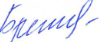 «18» июня 2021 г.Утверждена Приказ по МБОУ «Айдарская средняя общеобразовательная школа им. Б.Г.Кандыбина»    № 227от «31» августа 2020 г. №П/пНаименование раздела, темы урокаЧасы учебного времениОсновные направления воспитательной деятельностиДекоративно-прикладное искусство в жизни человека (34 ч.)Декоративно-прикладное искусство в жизни человека (34 ч.)Декоративно-прикладное искусство в жизни человека (34 ч.)Декоративно-прикладное искусство в жизни человека (34 ч.)1Древние образы в народном искусстве.8Гражданское воспитание 1.1., 1.2.Патриотическое воспитание 2.1, 2.2.,2.3.Духовно-нравственное воспитание 3.1.Эстетическое воспитание 4.1.Экологическое воспитание 7.1.Личностные результаты, обеспечивающие адаптацию обучающегося к изменяющимся условиям социальной и природной среды 9.1 – 9.32 Связь времён в народном искусстве.8Гражданское воспитание 1.1., 1.2.Патриотическое воспитание 2.1, 2.2.,2.3.Духовно-нравственное воспитание 3.1.Эстетическое воспитание 4.1.Экологическое воспитание 7.1.Личностные результаты, обеспечивающие адаптацию обучающегося к изменяющимся условиям социальной и природной среды 9.1 – 9.33Декор-человек, общество, время.12Гражданское воспитание 1.1., 1.2.Патриотическое воспитание 2.1, 2.2.,2.3.Духовно-нравственное воспитание 3.1.Эстетическое воспитание 4.1.Экологическое воспитание 7.1.Личностные результаты, обеспечивающие адаптацию обучающегося к изменяющимся условиям социальной и природной среды 9.1 – 9.34Декоративное искусство в современном мире.6Трудовое воспитание 6.1.,6.2., 6.3.Патриотическое воспитание 2.1, 2.2.,2.3.Духовно-нравственное воспитание 3.1.Эстетическое воспитание 4.1.Экологическое воспитание 7.1.№п/пНаименование раздела,тема урокаЧасы учебного времениОсновные направления воспитательной деятельности1Виды изобразительного искусства и основы образного языка.8Трудовое воспитание 6.1.,6.2., 6.3.Патриотическое воспитание 2.1, 2.2.,2.3.Духовно-нравственное воспитание 3.1.Эстетическое воспитание 4.1.Экологическое воспитание 7.1.2Мир наших вещей. Натюрморт8Трудовое воспитание 6.1.,6.2., 6.3.Патриотическое воспитание 2.1, 2.2.,2.3.Духовно-нравственное воспитание 3.1.Эстетическое воспитание 4.1.Экологическое воспитание 7.1.3Вглядываясь в человека. Портрет.10Трудовое воспитание 6.1.,6.2., 6.3.Патриотическое воспитание 2.1, 2.2.,2.3.Духовно-нравственное воспитание 3.1.Эстетическое воспитание 4.1.Экологическое воспитание 7.1.4Человек и пространство Пейзаж6Трудовое воспитание 6.1.,6.2., 6.3.Патриотическое воспитание 2.1, 2.2.,2.3.Духовно-нравственное воспитание 3.1.Эстетическое воспитание 4.1.Экологическое воспитание 7.1.Личностные результаты, обеспечивающие адаптацию обучающегося к изменяющимся условиям социальной и природной среды 9.3 – 9.4№ п/пНаименование раздела, тема урокаЧасы учебного времениОсновные направления воспитательной деятельностиАрхитектура и дизайн — конструктивные искусства в ряду пространственных искусств. Мир, который создает человек (34 часа).Архитектура и дизайн — конструктивные искусства в ряду пространственных искусств. Мир, который создает человек (34 часа).Архитектура и дизайн — конструктивные искусства в ряду пространственных искусств. Мир, который создает человек (34 часа).Архитектура и дизайн — конструктивные искусства в ряду пространственных искусств. Мир, который создает человек (34 часа).1Художник — дизайн — архитектура. Искусство композиции — основа дизайна и архитектуры.8Трудовое воспитание 6.1.,6.2., 6.3.Патриотическое воспитание 2.1, 2.2.,2.3.Духовно-нравственное воспитание 3.1.Эстетическое воспитание 4.1.Экологическое воспитание 7.1.Личностные результаты, обеспечивающие адаптацию обучающегося к изменяющимся условиям социальной и природной среды 9.1 – 9.32В мире вещей и зданий.Художественный язык конструктивных искусств7Трудовое воспитание 6.1.Патриотическое воспитание 2.1, 2.2.,2.3.Духовно-нравственное воспитание 3.1.Эстетическое воспитание 4.1.воспитание 7.1.3Город и человек.Социальное значение дизайна и архитектуры как среды жизни человека.12Трудовое воспитание 6.1.,6.2., 6.3.Патриотическое воспитание 2.1, 2.2.,2.3.Духовно-нравственное воспитание 3.1.Эстетическое воспитание 4.1.Экологическое воспитание 7.1.4Человек в зеркале дизайна и архитектуры.Образ человека и индивидуальное проектирование.7Трудовое воспитание 6.1.,6.2., 6.3.Патриотическое воспитание 2.1, 2.2.,2.3.Духовно-нравственное воспитание 3.1.Эстетическое воспитание 4.1.Экологическое воспитание 7.1.Личностные результаты, обеспечивающие адаптацию обучающегося к изменяющимся условиям социальной и природной среды 9.1 – 9.3№ п/пНаименование раздела, тема урокаЧасы учебного времениОсновные направления воспитательной деятельности1Художник и искусство театра. Роль изображения в синтетических искусствах.8Трудовое воспитание 6.1.,6.2., 6.3.Патриотическое воспитание 2.1, 2.2.,2.3.Духовно-нравственное воспитание 3.1.Эстетическое воспитание 4.1.Экологическое воспитание 7.1.2Эстафета искусств: от рисунка к фотографии. Эволюция изобразительных искусств и технологий.8Трудовое воспитание 6.1.,6.2., 6.3.Патриотическое воспитание 2.1, 2.2.,2.3.Духовно-нравственное воспитание 3.1.Эстетическое воспитание 4.13Фильм- творец и зритель. Что мы знаем об искусстве кино.10Трудовое воспитание 6.1.,6.2., 6.3.Патриотическое воспитание 2.1, 2.2.,2.3.Духовно-нравственное воспитание 3.1.Эстетическое воспитание 4.1Личностные результаты, обеспечивающие адаптацию обучающегося к изменяющимся условиям социальной и природной среды 9.3 – 9.44Телевидение - пространство культуры?8Трудовое воспитание 6.1.Патриотическое воспитание 2.1, 2.2.,2.3.Духовно-нравственное воспитание 3.1.Эстетическое воспитание 4.1.воспитание 7.1.